Sample Assessment Tasks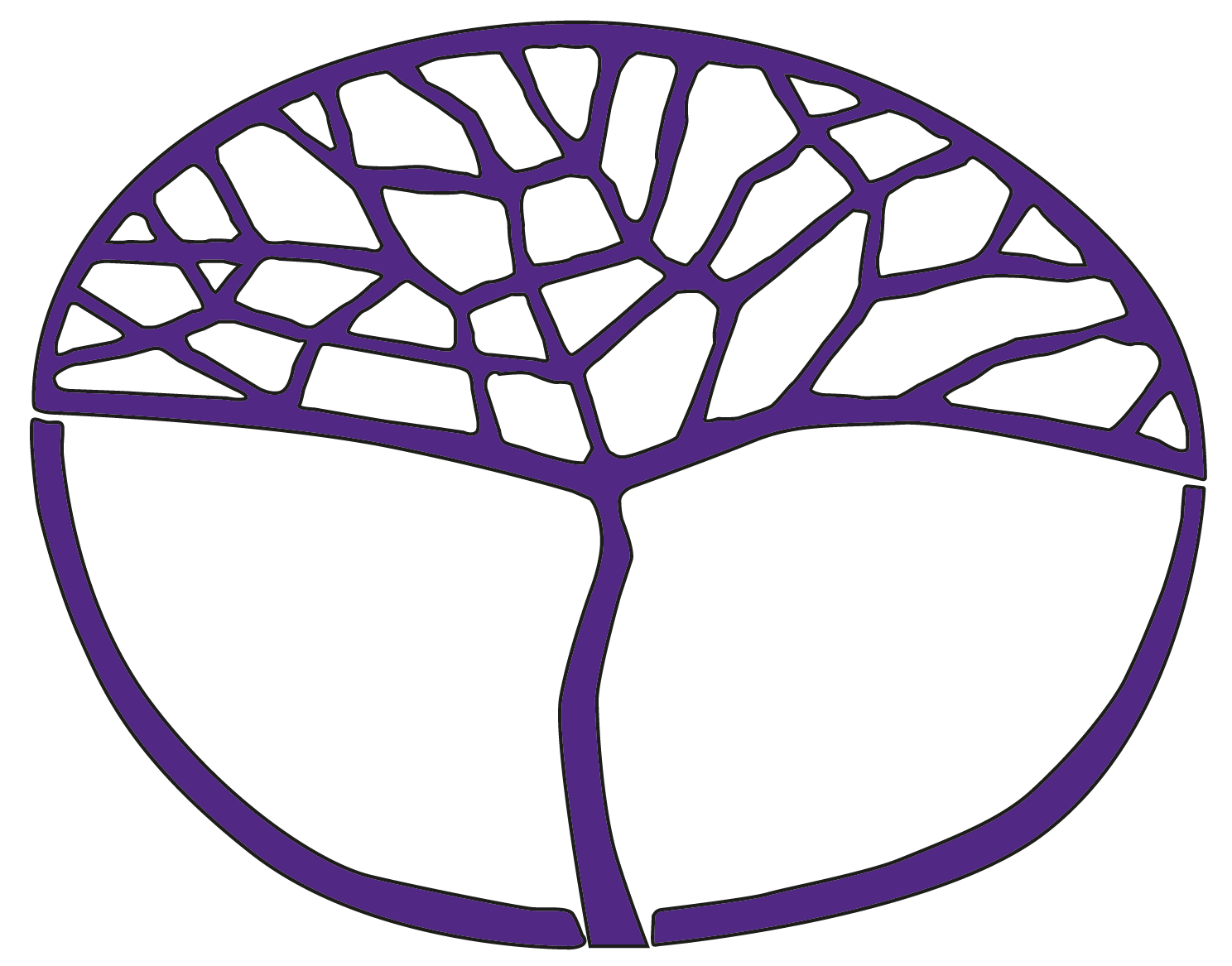 Modern HistoryATAR Year 11Acknowledgement of CountryKaya. The School Curriculum and Standards Authority (the Authority) acknowledges that our offices are on Whadjuk Noongar boodjar and that we deliver our services on the country of many traditional custodians and language groups throughout Western Australia. The Authority acknowledges the traditional custodians throughout Western Australia and their continuing connection to land, waters and community. We offer our respect to Elders past and present.Copyright© School Curriculum and Standards Authority, 2023This document – apart from any third-party copyright material contained in it – may be freely copied, or communicated on an intranet, for non-commercial purposes in educational institutions, provided that the School Curriculum and Standards Authority (the Authority) is acknowledged as the copyright owner, and that the Authority’s moral rights are not infringed.Copying or communication for any other purpose can be done only within the terms of the Copyright Act 1968 or with prior written permission of the Authority. Copying or communication of any third-party copyright material can be done only within the terms of the Copyright Act 1968 or with permission of the copyright owners.Any content in this document that has been derived from the Australian Curriculum may be used under the terms of the Creative Commons Attribution 4.0 International licence.DisclaimerAny resources such as texts, websites and so on that may be referred to in this document are provided as examples of resources that teachers can use to support their learning programs. Their inclusion does not imply that they are mandatory or that they are the only resources relevant to the course. Teachers must exercise their professional judgement as to the appropriateness of any they may wish to use.Modern History – ATAR Year 11Task 1 – Unit 1 – Elective 7: Capitalism – the American Experience (1901–1941)SOURCE BOOKLETSource 1(An illustration from the front page of the magazine Judge, 22 November 1902. The caption at the bottom reads: PRESIDENT ROOSEVELT – “How can I cut the Gordian knot without creating disaster to all?”. The term ‘Gordian knot’ is a proverbial term for a problem solvable only by bold action.) 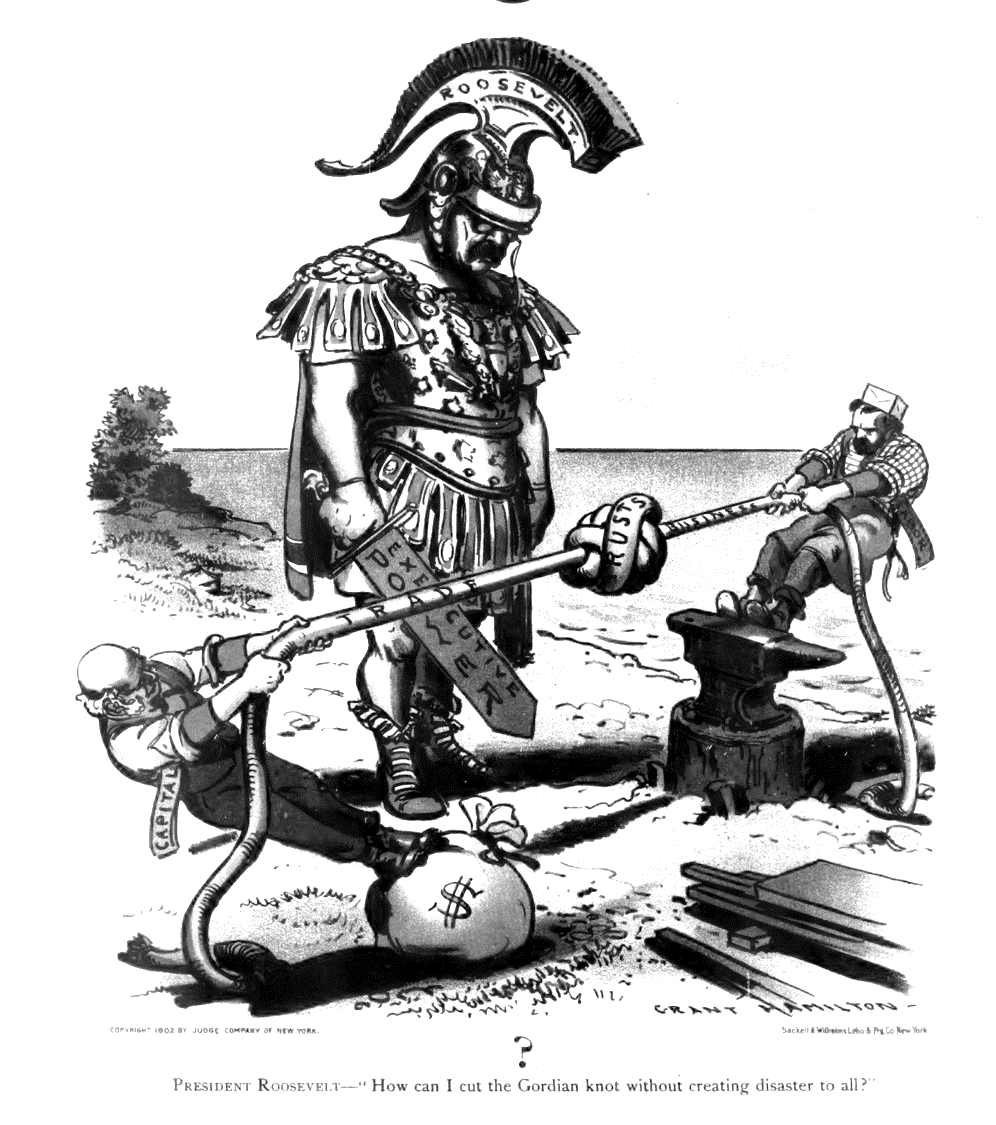 Roosevelt is dressed as a Greek soldier (presumably Alexander the Great) and carries a sword labelled ‘Executive Power’. He is watching two men engaged in a tug of war. On the left, a man labelled ‘Capital’ stands on top of a money bag; his side of the rope is labelled ‘Trade’. On the right, a man labelled ‘Labor’ stands on an anvil; his end of the rope is labelled ‘Business’. The knot is labelled ‘Trusts’.Source 2(An extract from a speech titled ‘New Nationalism’ given by Theodore Roosevelt in Kansas during the lead-up to the 1912 presidential election, in which he was a candidate.)The absence of effective State, and, especially, national, restraint upon unfair money-getting has tended to create a small class of enormously wealthy and economically powerful men, whose chief object is to hold and increase their power. The prime need is to change the conditions which enable these men to accumulate power which is not for the general welfare that they should hold or exercise. We grudge no man a fortune which represents his own power and sagacity1, when exercised with entire regard to the welfare of his fellows…We grudge no man a fortune in civil life if it is honourably obtained and well used. It is not even enough that it should have gained without doing damage to the community. We should permit it to be gained only so long as the gaining represents benefit to the community. This, I know, implies a policy of a far more active governmental interference with social and economic conditions in this country than we have yet had, but I think we have got to face the fact that such an increase in governmental control is now necessary.No man should receive a dollar unless that dollar has been fairly earned…1 sagacity – the ability to make good judgements Source 3(An extract from a journal article published in 2018 titled ‘Hero, Champion of Social Justice, Benign Friend: Theodore Roosevelt in American Memory’ by Katy Hull.) As a master manipulator of his own reputation, Theodore Roosevelt cultivated each of the three images—the masculine leader, the benign figure, and the champion of social justice—assiduously, recognizing that all were essential for political success in the modern age. TR crafted himself as an embodiment of masculinity … Embracing modern media, Roosevelt communicated his ranchman image to the public …Roosevelt … used his personal warmth to great political effect: he charmed his audiences with what his biographer, Edmund Morris, describes as his “famous electricity,” and disarmed his opponents with unremitting exuberance…Perhaps the most enduring rendition of the benign Roosevelt is the Teddy Bear myth, which originates from a 1902 report that the president refused to shoot a wounded bear cub whilst on a hunting trip in Mississippi. Roosevelt, the man who shot and killed with almost unparalleled ardor, became the namesake for the most-loved children’s toy.… [T]oward the end of his career, Roosevelt consciously crafted an image of himself as a champion of those oppressed by a system of unfettered capitalism. In Osawatomie, Kansas, in 1910, TR issued a call for greater government intervention in the economy to ensure a fairer system for all. His leadership of the progressive wing of the Republican Party after 1910, and his formation of a third party in 1912, provided him with an opportunity to cast himself as a savior of the people.ACKNOWLEDGEMENTSTask 1 – Unit 1 – Elective 7 Source 1:	Adapted from: Hamilton, G. (1902). President Roosevelt – “How can I cut the Gorian knot without creating disaster to all?” [Cartoon]. Retrieved September, 2023, from https://archive.org/details/sim_judge_1902-11-22_43_1101/mode/2upSource 2:	Adapted from: Roosevelt, T. (1910). The New Nationalism [Speech]. Retrieved September, 2023, from http://www.presidentialrhetoric.com/
historicspeeches/roosevelt_theodore/newnationalism.htmlSource 3:	Adapted from: Hull, K. (2018, October). Hero, champion of Social Justice, Benign Friend: Theodore Roosevelt in American Memory. European Journal of American Studies, 13-2. Retrieved September, 2023, from https://journals.openedition.org/ejas/13403
Used under Creative Commons Attribution-NonCommercial 4.0 International licenceSample assessment taskModern History – ATAR Year 11Task 1 – Unit 1 – Elective 7: Capitalism – the American Experience (1901-1941)Assessment type: 	Source analysisConditions: 	Time for the task: 10 minutes reading time, 35 minutes working time	Provided: a source booklet consisting of three (3) sources which have been selected by the teacherTask weighting: 	10% of the school mark for this pair of unitsAnswer the questions (a) to (c) using the three (3) sources that have been provided.	(15 marks)Identify the origin and explain the purpose of Source 1.	(4 marks)Discuss how Source 2 and Source 3 are reliable for a historian learning about the leadership of Theodore Roosevelt at the start of the period. 	(5 marks)Using your own knowledge of the period, and with reference to Sources 1, 2 and 3, evaluate the impact of leadership on capitalism at the start of the period. 	(6 marks)Sample assessment taskMarking key for sample assessment Task 1– Unit 1 – Elective 7(a) 	Identify the origin and explain the purpose of Source 1.	(4 marks)(b)	Discuss how Source 2 and Source 3 are reliable for a historian learning about the leadership of Theodore Roosevelt at the start of the period. 	(5 marks)(c) 	Using your own knowledge of the period, evaluate the impact of leadership on capitalism at the start of the period.	(6 marks)Sample assessment taskModern History – ATAR Year 11Task 2 – Unit 1– Elective 7: Capitalism – the American Experience (1901–1941)Assessment type: 	Historical inquiryConditions: 	Time for the task: Two weeks, including class time for research; 50 minutes for the in-class essayTask weighting: 	Part A: Inquiry and research 5%	Part B: Validation 5%	Total: 10% of the school mark for this pair of unitsPart A: Historical inquiry and research 	(30 marks)Complete a historical inquiry on changing American values in the 1920s. Use case studies to support your findings. You must use a research organiser, which will be assessed for the inquiry process.Devise a hypothesis on the topic you have been given, and follow the research process outlined below in order to break down, summarise and present your research in a logical format.Part B: Essay 	(30 marks)Write an in-class validation essay responding to an unseen question examining the extent to which American society changed or stayed the same.Part A – Research and planning	(30 marks)Conduct your research using the following knowledge, understanding and skills from the course.Develop a proposition and focus questions to assess the extent to which American society changed or stayed the same during the 1920s.Exemplify the proposition with notes on the focus questions (ensure the notes support your proposition/thesis statement).Explain your proposition with supporting evidence for each inquiry question, using at least three sources. Ensure that the sources:include primary and secondary materialreflect the topic in the focus questionpresent different perspectivesare correctly referenced in a bibliographyare annotated explaining their use:originhistorical contextmessagepurposepoints of historical interpretationperspective. Revise your thesis statement.Use in-text referencing and create a bibliography.Part A – Social and cultural forces: Historical knowledge and understanding Focus topics – in-classExamine American society during the 1920s to gain a greater understanding of whether American society experienced rapid social change during the period, or core values and attitudes remained the same.Select three case studies from the table below of a choice of six to prove/disprove the proposition.You must select one from each column.*If you chose The experiences of women in Column 1, you cannot choose The Jazz Age in Column 2 (and vice versa).Part B – Essay	(30 marks)Write an in-class essay to an unseen essay question examining the extent to which American society changed or stayed the same.Marking key for sample assessment task 2 – Unit 1 – Elective 7Part A: Inquiry processSample assessment taskModern History – ATAR Year 11Task 2 Part B – Unit 1 – Elective 7: Capitalism – the American experience (1901–1941)Assessment type: 	Historical inquiry – in-class validation Conditions: 	Time for the task: five minutes planning time and 45 minutes working timeTask weighting: 	5% of the school mark for the pair of units30 marksUsing three case studies, evaluate the following proposition in reference to 1920s American society:‘Despite periods of significant change, the core values and attitudes of the society continued.’Marking key for sample assessment task 2 – Unit 1 – Elective 7 Part B: Explanation marking keyThe specific content will depend on the proposition and the focus of the class work for this elective.Sample assessment taskModern History – ATAR Year 11Task 3 – Unit 1 – Elective 7: Capitalism – the American experience (1901–1941) Assessment type: 	Explanation Conditions: 	Time for the task: five minutes planning time, 45 minutes working timeTask weighting: 	15% of the school mark for this pair of units	30 marks QuestionEvaluate the extent to which all individuals and/or groups benefitted from Roosevelt’s New Deal.Marking key for sample assessment Task 3 – Unit 1 – Elective 7DescriptionMarksIdentifies the origin of Source 11Articulates the purpose of Source 11Identifies the elements of the source that supports its message1–2Total/4Answers may include: Answers may include: Source 1 is an illustration/cartoon from the front page of the magazine Judge published in November 1902. It depicts the challenge President Roosevelt faced in dealing with the trusts, symbolised through the Gordian knot. It suggests that Roosevelt was willing to take bold action to solve the problem. It shows that the dilemma of balancing the interests of big business with those of workers is a complex issue that Roosevelt grappled with in his presidency, symbolised through the tug of war.Source 1 is an illustration/cartoon from the front page of the magazine Judge published in November 1902. It depicts the challenge President Roosevelt faced in dealing with the trusts, symbolised through the Gordian knot. It suggests that Roosevelt was willing to take bold action to solve the problem. It shows that the dilemma of balancing the interests of big business with those of workers is a complex issue that Roosevelt grappled with in his presidency, symbolised through the tug of war.DescriptionMarksArticulates the reliability of Source 21Articulates the reliability of Source 31Provides a discussion of the reasons for reliability in relation to the question asked. This may include a discussion of:AudienceContextPerspectiveMotive Origin1–3Total/5Answers may include: Answers may include: ‘reliability’ means how likely the source is to provide information that is accurateconsideration of the reliability of the sources in terms of the theme of the source/s or historical force to be discussedarticulation of the aspects of the source which make it reliable or unreliable as historical evidencemore sophisticated analysis of how one source holds greater reliability over anotherSource 2 is reliable as a primary source as it is a speech delivered by Roosevelt in his cause to regain the presidency of the United States in 1912. He is concerned with the concentration of power and wealth in the hands of a few and is calling for more governmental intervention. The source reflects Roosevelt’s own words and ideas and gives us a window into his thoughts and beliefs at the time, making it a highly reliable source for a historian to develop a better understanding of the President; however, it is worth considering that when he was President, he stated he would never run for office again, which may call into question the reliability of his wordsSource 3 provides insights and opinions into the different images and personas cultivated by Roosevelt when he was President. As a secondary source, it provides a historical perspective on the way Roosevelt was perceived by the people at the time, in addition to Hull’s argument that Roosevelt crafted his image carefully, embracing contemporary media of the time to present this to the public. This source is reliable, as it offers a historical interpretation on the way people perceived the President at the time, and further suggests that the image many had of the President was one that was carefully constructed. Hull has used historical evidence in her account to support her conclusions, such as Roosevelt presenting himself as an advocate for the oppressed. This adds greater reliability to the historical source. ‘reliability’ means how likely the source is to provide information that is accurateconsideration of the reliability of the sources in terms of the theme of the source/s or historical force to be discussedarticulation of the aspects of the source which make it reliable or unreliable as historical evidencemore sophisticated analysis of how one source holds greater reliability over anotherSource 2 is reliable as a primary source as it is a speech delivered by Roosevelt in his cause to regain the presidency of the United States in 1912. He is concerned with the concentration of power and wealth in the hands of a few and is calling for more governmental intervention. The source reflects Roosevelt’s own words and ideas and gives us a window into his thoughts and beliefs at the time, making it a highly reliable source for a historian to develop a better understanding of the President; however, it is worth considering that when he was President, he stated he would never run for office again, which may call into question the reliability of his wordsSource 3 provides insights and opinions into the different images and personas cultivated by Roosevelt when he was President. As a secondary source, it provides a historical perspective on the way Roosevelt was perceived by the people at the time, in addition to Hull’s argument that Roosevelt crafted his image carefully, embracing contemporary media of the time to present this to the public. This source is reliable, as it offers a historical interpretation on the way people perceived the President at the time, and further suggests that the image many had of the President was one that was carefully constructed. Hull has used historical evidence in her account to support her conclusions, such as Roosevelt presenting himself as an advocate for the oppressed. This adds greater reliability to the historical source. DescriptionMarksProvides an articulation of the impact that leadership had on capitalism1Provides an evaluation of the impact of the leaders depicted in the source set in relation to the context of the time1–3Provides an evaluation of the importance of the leaders depicted in relation to the themes/ideas/events of the broader time. This could involve a discussion of other leaders not present, but arguably equally as significant in terms of their impact1–2Total/6Note: to achieve full marks, the student needs to demonstrate a depth and breadth of knowledge of the time period and potentially discuss leaders not present in the sources but arguably equally or more significant. Responses should explore other significant leaders of the time period and their impact on capitalism at this time, such as the role of ‘robber barons’ like J.P. Morgan and J.D. Rockefeller. Responses should state that not all leaders of this period were advocates for progressive reform; the examples listed above are evidence of leaders resisting change and promoting a more laissez-faire capitalism.Answers may include:identification of the leaders and/or leadership present in the sources and evaluation of their impact on capitalism by using evidence from the sources and linking this to a wider knowledge of the historical periodleadership at the start of the period focused on debates about reform centred around regulating the excesses of capitalism and promoting a better, more equal society in terms of the distribution of wealthTheodore Roosevelt was an influential leader of the time who served as President of the United States from 1901–1909. He was known for his progressive policy and advocacy for greater government intervention in the economy (Source 2) to protect the rights of workers (Source 1)Roosevelt’s impact on capitalism was significant as he promoted a more balanced and regulated form of capitalism, as an advocate of social justice and social equality (Source 3). For example, he supported anti-trust laws to break up monopolies.Note: to achieve full marks, the student needs to demonstrate a depth and breadth of knowledge of the time period and potentially discuss leaders not present in the sources but arguably equally or more significant. Responses should explore other significant leaders of the time period and their impact on capitalism at this time, such as the role of ‘robber barons’ like J.P. Morgan and J.D. Rockefeller. Responses should state that not all leaders of this period were advocates for progressive reform; the examples listed above are evidence of leaders resisting change and promoting a more laissez-faire capitalism.Answers may include:identification of the leaders and/or leadership present in the sources and evaluation of their impact on capitalism by using evidence from the sources and linking this to a wider knowledge of the historical periodleadership at the start of the period focused on debates about reform centred around regulating the excesses of capitalism and promoting a better, more equal society in terms of the distribution of wealthTheodore Roosevelt was an influential leader of the time who served as President of the United States from 1901–1909. He was known for his progressive policy and advocacy for greater government intervention in the economy (Source 2) to protect the rights of workers (Source 1)Roosevelt’s impact on capitalism was significant as he promoted a more balanced and regulated form of capitalism, as an advocate of social justice and social equality (Source 3). For example, he supported anti-trust laws to break up monopolies.123*The experiences of women Social habitsFlappersThe vote (suffrage)WorkThe Ku Klux KlanThe impact on African AmericansThe Black RenaissancePolitical movements: NAACP, UNIAProhibition Religious fundamentalismWhy it was introducedKey developments (e.g. organised crime and corruption)ORORORThe Red Scare, includingNativism Its impact on immigrantsImmigration restrictionsThe Sacco and Vanzetti case*The Jazz AgeA culture of changeFlappersEntertainment industry, e.g. radio, clubs and dancingExperiences of African AmericansScopes’ Trial (The Monkey Trial)Religious fundamentalismThe trial Its impactsDescriptionMarksChronology, terms and conceptsChronology, terms and conceptsChronology, terms and conceptsIdentifies relationships in comprehensive notes, in relation to the following criteria:nature and causes of social changecontinuity and change impacts of social changeUses appropriate historical terms and conceptsEvaluates the extent to which social/cultural forces created continuity and/or changeExplains, using examples, why and how changing values and attitudes impacted the experiences of different individuals and/or groups in the defined time period5–6Identifies relationships in notes, in relation to most of the following criteria:nature and causes of social changecontinuity and change impacts of social changeMostly uses appropriate historical terms and conceptsDescribes the extent to which the social forces created continuity and/or changeAttempts to explain, using examples, how changing values and attitudes impacted the experiences of different individuals and/or groups in the defined time period3–4Identifies relationships to a limited degree in notes, in relation to at least some of the following criteria:nature and causes of social changecontinuity and changeimpactsDisplays a limited use of historical terms and conceptsAttempts to outline the extent of social continuity and/or changeAttempts to outline some of the changing values and attitudes for different individuals or groups within the time period 1–2Subtotal/6Historical questions and inquiryMarksIdentifies, lists and describes areas of investigation in a well-developed note-taking frameworkFormulates, tests and modifies a proposition in order to investigate the extent to which American society changed or stayed the same in the 1920sDevelops and frames sophisticated focus questionsIdentifies, locates and organises information in notes from a variety of sourcesApplies appropriate referencing techniques accurately and consistently, including in-text referencing throughout notesDevelops a comprehensive bibliography with an excellent range of sources and reference typesPractises ethical scholarship throughout research process3–4Identifies, lists and outlines areas of investigation in a developed note-taking frameworkFormulates, and makes attempts to modify a proposition, in order to investigate the extent to which American society changed or stayed the same in the 1920sDevelops and frames some focus questions for inquiryUses, or cited in notes, a limited number of sources Attempts appropriate referencing techniques but makes a limited attempt at in-text referencing within notesAttempts to develops a bibliography, but it is limited in range and types of sourcesAttempts to practise ethical scholarship throughout research process1–2Subtotal/4Analysis and use of historical sourcesAnalysis and use of historical sourcesAnalysis and use of historical sourcesIdentifies, selects and organises a comprehensive range of sources that offer accurate insight into the topicProvides a comprehensive analysis of sources using sophisticated terms and concepts to illustrate the relevance of the sources to the topicCritically analyses the following where appropriate:messageorigin, purpose and contextreliability and usefulnessperspectives and interpretations9–10Identifies, selects and organises a range and varying types of sources that offer mainly accurate insight into the topicProvides an analysis of sources using well-developed terms and concepts to illustrate the relevance of the sources to the topicAnalyses the following where appropriate:messageorigin, purpose and contextreliability and usefulnessperspectives and interpretations7–8Identifies and selects some sources that offer some accurate insight into the topicApplies some analysis using simple terms and concepts, that identifies simple relationships in the sources to the topicBegins to analyse, where appropriate:messageorigin, purpose and contextperspectivesWhere relevant, begins to identify some historical interpretations5–6Identifies and selects minimal and/or inaccurate sources that offer limited insight into the topicMakes an attempt to analyse sources with minimal detail, using inaccurate terms and concepts, displaying limited relevance to the topicProvides a limited analysis of:messageorigin, purpose and context3–4Selects a sourceProvides a limited attempt to analyse the origin and/or message of the source1–2Subtotal/10Perspectives and interpretationsMarksAnalyses and accounts for different perspectives of the time period in relation to the experiences of individual and/or groupsExplains the significance of changing American values and attitudes in the 1920s4–5Attempts to briefly analyse, or recounts, some of the different perspectives of the time period in relation to the experiences of individual and/or groupsAttempts to describe the significance of changing American values and attitudes in the 1920s2–3Briefly mentions the different perspectives of the time period in relation to the experiences of individual and groupsBriefly mentions the significance of changing American values and attitudes in the 1920s1Subtotal/5Explanation and communicationMarksUses detailed and comprehensive annotations to explain the relevant event/ideas/peopleExplains why and/or how the historical perspective and/or interpretation present in the source/s links to the topicProvides evidence and an excellent level of detail in revised hypothesis to support the review of original thesis statement4–5Uses somewhat detailed annotations to describe the relevant event/ideas/peopleDescribes how the historical perspective present in the source/s links to the topicMakes an attempt to use evidence and provides some level of detail in the form of a written explanation in a revised hypothesis to the original thesis statement3Provides limited annotations and links to events/ideas/peopleProvides limited links to historical perspectives present in the sourceMakes a limited attempt to revise original hypothesis1–2Subtotal/5Total/30Guide to marking responsesMarksThesis introductory paragraphThesis introductory paragraphProvides an introductory paragraph that develops a sophisticated thesis statement with understanding of the area/topic of the question, and proposes a logical structure for the essay4Provides an introductory paragraph that is clearly related to the area/topic of the question, demonstrating understanding of focus and key terms of the question, and gives a clear sense of the direction of the essay3Provides an introductory paragraph that gives a general indication that the topic is understood and includes a simple proposition2Provides an introductory paragraph consisting of a sentence or two outlining the ‘who’ or ‘what’ to be discussed in the essay1Subtotal/4Synthesised narrativeSynthesised narrativeDemonstrates a comprehensive understanding of the major features of the historical narrative, and the relationship between and the impact of forces, including people, events, ideas and structures, on continuity and change5Demonstrates a well-developed understanding of the major features of the historical narrative, and the relationship between events, people, ideas and structures and their significance for continuity and change4Demonstrates a simple understanding of some of the major features of the historical narrative, for example that there are relationships between events, people, ideas and structures and/or continuity and change3Outlines some of the major chronological features of the historical narrative, with some identification of limited relationships between people, events, ideas, structures and/or continuity and change2Presents a very simple narrative which displays limited understanding of correct chronology and contains minimal reference to people, events, ideas and/or structures1Subtotal/5ArgumentArgumentDevelops a sophisticated argument that consistently shows a depth of analysis throughout the essay, is logical and coherent, and demonstrates an understanding of the complexity of the topic8Develops a sustained argument that shows depth of critical analysis, is logical and coherent, and reflects the complexity of the topic7Develops an argument that is analytical, logical and coherent, and shows a clear understanding of the interconnectedness of the historical narrative6Develops an argument that is logical and coherent, and shows some understanding of the interconnectedness of the historical narrative5Develops a somewhat logically structured argument which responds to aspects of the question4Develops a basic argument with some appropriate terminology.3Develops a response to the question containing generalisations and statements with limited accuracy2Develops a response that is disjointed and suggests minimal understanding of the topic1Subtotal/8Supporting evidenceSupporting evidenceConsistently uses detailed, accurate and relevant evidence to assist critical analysis and evaluationWhere appropriate, uses evidence to argue for and against a view/propositionEngages with different perspectives and interpretations of history to develop and strengthen arguments10Uses detailed, accurate and relevant evidence to assist analysis and evaluation and, where appropriate, to argue for and against a view/propositionDraws on different perspectives and interpretations of history to develop and strengthen arguments9Uses accurate and relevant evidence to assist analysisWhere appropriate, uses evidence to argue for and against a view/propositionRefers to perspectives and interpretations of history to strengthen arguments8Uses accurate and relevant evidence to assist analysisWhere appropriate, uses evidence to argue for and against a view/propositionBegins to refer to perspectives and interpretations of history to support arguments7Uses mostly accurate and relevant evidence to support analysis, including a range of historical examples, quotations and sources6Attempts to provide some accurate and relevant evidence to support response, which may include historical examples, quotations and sources5Attempts to provide accurate and relevant evidence4Attempts to provide some accurate and relevant evidence3Provides limited evidence2Provides minimal evidence1Subtotal/10ConclusionConclusionEffectively draws the essay’s argument or point of view togetherSummarises the essay’s point of viewGenerally reiterates the essay’s thesis and key argumentsSubtotal/3Total /30Guide to marking responsesMarksThesis introductory paragraphThesis introductory paragraphProvides an introductory paragraph that develops a sophisticated thesis statement, demonstrating understanding of the area/topic of the question, and proposes a logical structure for the essay4Provides an introductory paragraph that is clearly related to the area/topic of the question, demonstrating understanding of focus and key terms of the question, and gives a clear sense of the direction of the essay3Provides an introductory paragraph that gives a general indication that the topic is understood and includes a simple proposition2Provides an introductory paragraph that consists of a sentence or two outlining the ‘who’ or ‘what’ to be discussed in the essay1Subtotal/4Synthesised narrativeSynthesised narrativeDemonstrates a comprehensive understanding of the major features of the historical narrative and the impact of forces, including people, events, ideas and structures, on continuity and change5Demonstrates a well-developed understanding of the major features of the historical narrative and the relationship between events, people, ideas and structures and their significance for continuity and change4Demonstrates a simple understanding of some of the major features of the historical narrative; for example, that there are relationships between events, people, ideas and structures, and/or continuity and change3Outlines some of the major chronological features of the historical narrative, with some identification of relationships between people, events, ideas and structures and/or continuity and change2Presents a very simple narrative, with limited understanding of correct chronology, and minimal reference to people, events, ideas and/or structures1Subtotal/5ArgumentArgumentDevelops a sophisticated argument that consistently shows a depth of analysis that is logical and coherent, and demonstrates an understanding of the complexity of the topic8Develops a sustained argument that shows depth of critical analysis, is logical and coherent, and reflects the complexity of the topic7Develops an argument that is analytical, logical and coherent, and shows a clear understanding of the interconnectedness of the historical narrative6Develops an argument that is logical and coherent, and shows some understanding of the interconnectedness of the historical narrative5Develops a somewhat logically-structured argument that responds to aspects of the question4Develops a basic argument with some appropriate language of history3Develops a response to the question containing generalisations and statements with limited accuracy2Develops a response that is disjointed and suggests minimal understanding of the topic1Subtotal/8Supporting evidenceSupporting evidenceConsistently uses detailed, accurate and relevant evidence to assist critical analysis and evaluationWhere appropriate, uses evidence to argue for and against a view/propositionEngages with different perspectives and interpretations of history to develop and strengthen arguments10Uses detailed, accurate and relevant evidence to assist analysis and evaluation and, where appropriate, to argue for and against a view/propositionDraws on different perspectives and interpretations of history to develop and strengthen arguments9Uses accurate and relevant evidence to assist analysisWhere appropriate, uses evidence to argue for and against a view/propositionRefers to perspectives and interpretations of history to strengthen arguments8Uses accurate and relevant evidence to assist analysisWhere appropriate, uses evidence to argue for and against a view/propositionBegins to refer to perspectives and interpretations of history to support arguments7Uses some accurate and relevant evidence used to support analysis, including a range of historical examples, quotations and sources6Attempts to provide some accurate and relevant evidence to support response, which may include historical examples, quotations and sources5Attempts to provide accurate and relevant evidence4Attempts to provide some accurate and relevant evidence3Provides limited evidence2Provides minimal evidence1Subtotal/10ConclusionConclusionProvides a concluding paragraph that effectively draws the essay’s argument or point of view together3Provides a concluding paragraph that summarises the essay’s point of view2Provides a concluding paragraph that generally reiterates the essay’s thesis and key arguments1Subtotal/3Total /30The answers could include:Urban workersBenefitedCivilian Conservation Corps (CCC) – employed unemployed unmarried men aged between 18–25 to start with, extended to 28.3 million men employed by the CCC over the course of the 1930s. Provided shelter, clothing, food and a wage of $30 per weekPublic Works Administration (PWA) and Works Progress Administration (WPA) provided jobs for approximately 8.5 million peopleWagner Act 1935 created Labour Relations Board to improve working conditions for workers; saw union membership increase to 9 million by 1940Fair Labour Standards Act 1939 set minimum wages and regulation of child labourWagner-Stegall Act 1937 provided low-cost housing for low-income familiesSocial Security Act 1935 provided unemployment benefits from payroll taxesRural workersBenefitedFarm Security Administration, including the Farm Security Administration (FSA) photography, documented the lives of farmers and saw the creation and settlement of farming communities in fertile landResettlement Administration provided loans so farmers could buy their farmsRural Electrification Administration 1935 provided low-interest loans to increase access to electricity in rural areas – 90% electrification by 1940Tennessee Valley Authority modernised poor farms and provided compensation to farmers who reduced outputAgricultural Adjustment Agency (AAA) paid subsidies to leave some land idle (sharecroppers and tenant farmers did not benefit from the AAA)WomenBenefitedRoosevelt increased female representation in federal government; this included Frances Townsend and the role that Eleanor Roosevelt carved out for herselfBy 1934, 275 000 women gained employment in the Civil Works Administration; this increased by another 200 000 by the following yearWPA employed up to 400 000 women by 1939In total, approximately 750 000 women gained work through New Deal relief agenciesFederal Surplus Commodities and the food stamp program meant women could gain relief without having a jobDid not benefitHowever, women only accounted for approximately 15% of all employment. No women were employed in the CCCMany jobs created for women were gendered, e.g. sewing clothing and toysAfrican AmericansBenefitedApproximately two million African Americans were employed under the CCC, Federal Emergency Relief Administration (FERA), Civil Works Administration (CWA) and PWA. However, CCC camps were segregatedHarold Ickes had a quota system after 1936 to try to circumvent local administrations from excluding African Americans425 000 African American relief workers employed by 1939Bankhead-Jones Act 1937 allowed tenant farmers to purchase their own landsWPA built hospitals, schools etc. in impoverished African American communitiesImprovements in housing for the poorest African Americans through Farm Security Administration (FSA), Alley Dwelling Authority (ADA) and United States Housing Authority (USHA) – although these were all segregatedDid not benefitSocial Security Act 1935 excluded farm workers and domestic workers – it’s estimated that this prevented 60% of African Americans in Southern States from accessing benefitsRelief and employment opportunities open to all; however, local authorities in the South maintained Jim Crow laws and restricted access to programsAfrican Americans restricted from accessing Homeowners Loan Corporation as integrated neighbourhoods were considered too risky for mortgage lendingAs a cost per dollar, less money was spent on African American communities than on white communities, which had an impact on maintaining generational povertyRoosevelt refused to pass anti-lynching lawsNative American peopleBenefitedIndian* Reorganisation Act 1934Abolished the allotment program established in the Dawes Act 1887Allowed Indian Nations* to purchase traditional landsSome positive discrimination for Native American people when applying for jobs on reservesAnthropologists hired to document Native American languagesIndian* Arts and Crafts Board 1935 created to preserve Native American cultural heritageCivilian Conservation Corp Indian Division (CCC-ID) saw the employment of 85 000 Native American people to complete public works on their own landJohnson-O’Malley Act 1934 gave federal money to states with education and healthcare for Native American peopleWPA built roads and other infrastructure through reserves*This is the term used in the 1934 Act; however, it is now considered inappropriate by many people.Note: students need to make a clear judgement regarding the New Deals and the extent to which they benefited all individuals and/or groups in society. Students may note that while many of the New Deal projects were not explicitly discriminatory, the local administration of federal policies did exclude groups and individuals from accessing benefits.The answers could include:Urban workersBenefitedCivilian Conservation Corps (CCC) – employed unemployed unmarried men aged between 18–25 to start with, extended to 28.3 million men employed by the CCC over the course of the 1930s. Provided shelter, clothing, food and a wage of $30 per weekPublic Works Administration (PWA) and Works Progress Administration (WPA) provided jobs for approximately 8.5 million peopleWagner Act 1935 created Labour Relations Board to improve working conditions for workers; saw union membership increase to 9 million by 1940Fair Labour Standards Act 1939 set minimum wages and regulation of child labourWagner-Stegall Act 1937 provided low-cost housing for low-income familiesSocial Security Act 1935 provided unemployment benefits from payroll taxesRural workersBenefitedFarm Security Administration, including the Farm Security Administration (FSA) photography, documented the lives of farmers and saw the creation and settlement of farming communities in fertile landResettlement Administration provided loans so farmers could buy their farmsRural Electrification Administration 1935 provided low-interest loans to increase access to electricity in rural areas – 90% electrification by 1940Tennessee Valley Authority modernised poor farms and provided compensation to farmers who reduced outputAgricultural Adjustment Agency (AAA) paid subsidies to leave some land idle (sharecroppers and tenant farmers did not benefit from the AAA)WomenBenefitedRoosevelt increased female representation in federal government; this included Frances Townsend and the role that Eleanor Roosevelt carved out for herselfBy 1934, 275 000 women gained employment in the Civil Works Administration; this increased by another 200 000 by the following yearWPA employed up to 400 000 women by 1939In total, approximately 750 000 women gained work through New Deal relief agenciesFederal Surplus Commodities and the food stamp program meant women could gain relief without having a jobDid not benefitHowever, women only accounted for approximately 15% of all employment. No women were employed in the CCCMany jobs created for women were gendered, e.g. sewing clothing and toysAfrican AmericansBenefitedApproximately two million African Americans were employed under the CCC, Federal Emergency Relief Administration (FERA), Civil Works Administration (CWA) and PWA. However, CCC camps were segregatedHarold Ickes had a quota system after 1936 to try to circumvent local administrations from excluding African Americans425 000 African American relief workers employed by 1939Bankhead-Jones Act 1937 allowed tenant farmers to purchase their own landsWPA built hospitals, schools etc. in impoverished African American communitiesImprovements in housing for the poorest African Americans through Farm Security Administration (FSA), Alley Dwelling Authority (ADA) and United States Housing Authority (USHA) – although these were all segregatedDid not benefitSocial Security Act 1935 excluded farm workers and domestic workers – it’s estimated that this prevented 60% of African Americans in Southern States from accessing benefitsRelief and employment opportunities open to all; however, local authorities in the South maintained Jim Crow laws and restricted access to programsAfrican Americans restricted from accessing Homeowners Loan Corporation as integrated neighbourhoods were considered too risky for mortgage lendingAs a cost per dollar, less money was spent on African American communities than on white communities, which had an impact on maintaining generational povertyRoosevelt refused to pass anti-lynching lawsNative American peopleBenefitedIndian* Reorganisation Act 1934Abolished the allotment program established in the Dawes Act 1887Allowed Indian Nations* to purchase traditional landsSome positive discrimination for Native American people when applying for jobs on reservesAnthropologists hired to document Native American languagesIndian* Arts and Crafts Board 1935 created to preserve Native American cultural heritageCivilian Conservation Corp Indian Division (CCC-ID) saw the employment of 85 000 Native American people to complete public works on their own landJohnson-O’Malley Act 1934 gave federal money to states with education and healthcare for Native American peopleWPA built roads and other infrastructure through reserves*This is the term used in the 1934 Act; however, it is now considered inappropriate by many people.Note: students need to make a clear judgement regarding the New Deals and the extent to which they benefited all individuals and/or groups in society. Students may note that while many of the New Deal projects were not explicitly discriminatory, the local administration of federal policies did exclude groups and individuals from accessing benefits.